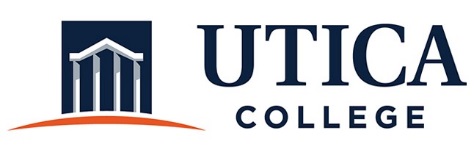 INSTITUTIONAL EFFECTIVESS COMMITTEEMeeting AgendaFebruary 11, 202011:15 a.m. – 12:30 p.m. Thurston Conference Room (T101A)Approval of minutes from January 28, 2020  Update on persons responsible for SP implementation Process for gathering information on SPTimelineTypes of evidenceReporting format: How to collect the informationUpdating the GuideOther To call in to the meeting from off-campus, please dial 315-792-4555.  The conference number is 2568 followed by the # key.